Týždeň dobrovoľníctvaV týždni od 23. septembra – 27.septembra 2019 sa žiaci 3. – 9. ročníka pod vedením triednych učiteľov zapojili do akcie Týždeň dobrovoľníctva. Akciu zorganizovala ŽŠR. Každá trieda  zrealizovala aktivitu  podľa vlastného  výberu  . 3.A  - zbierali odpad v okolí školy.3.B- zbierali odpad po veľkej prestávke po žiakoch, zapojili  sa do zberu šatstva. Pomáhali  žiakom, ktorí majú problémy s učením.4.A- vyrobili pohľadnice pre dôchodcov.4.B- zbierali hračky, knihy a oblečenie na Charitu Sliač.4.C – zbierali  hračky a oblečenie na Charitu Sliač.5.A – zbierali nepotrebné  veci na Charitu Sliač.5.B – zbierali  hračky , detské knihy, oblečenie na Charitu Sliač.6.A – upratovali okolie školy.6.B – zbierali odpad pod Kozákom.7.A- zbierali  učebné pomôcky pre žiakov/ deti (ceruzky, perá, peračník, zošity, podložky do zošitov, zápisníky, lepidlo, rysovacie pomôcky či poznámkové bločky).7.B – popoludní navštívili  Dom seniorov.8.A – zbierali  odpadky okolo  ZŠ A. Sládkoviča a Pionierska ul.8.B – vyzbierali odpadky v Kúpeľoch  Sliač,  v okolí prameňov.9.A – zbierali odpadky – cesta do Kúpeľov Sliač.9.B  - zbierali odpadky– cesta do Kúpeľov Sliač.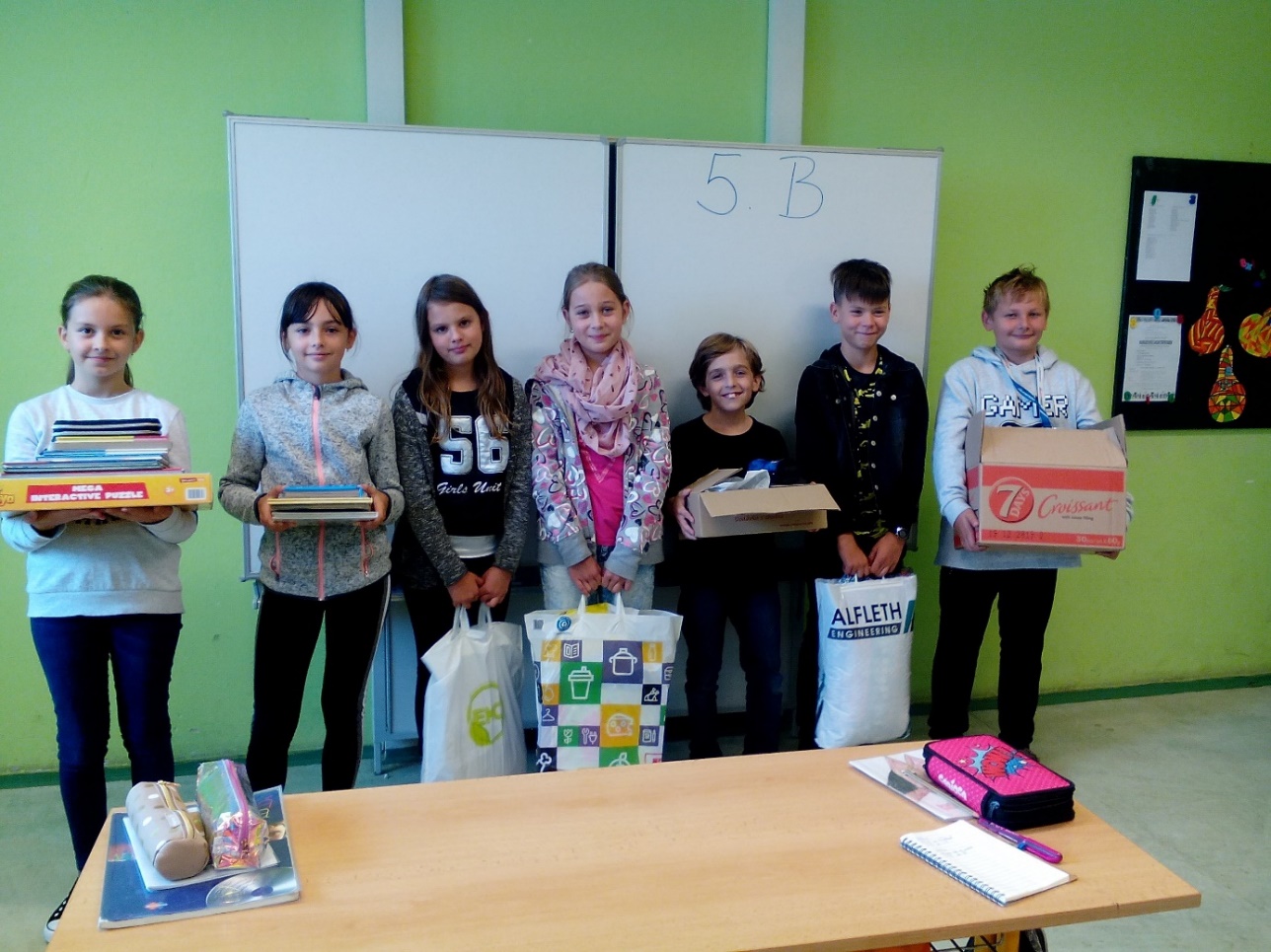 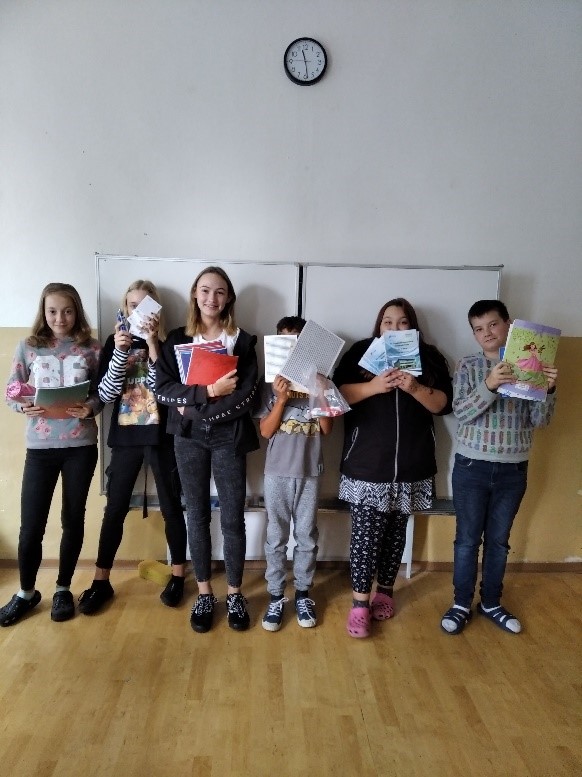 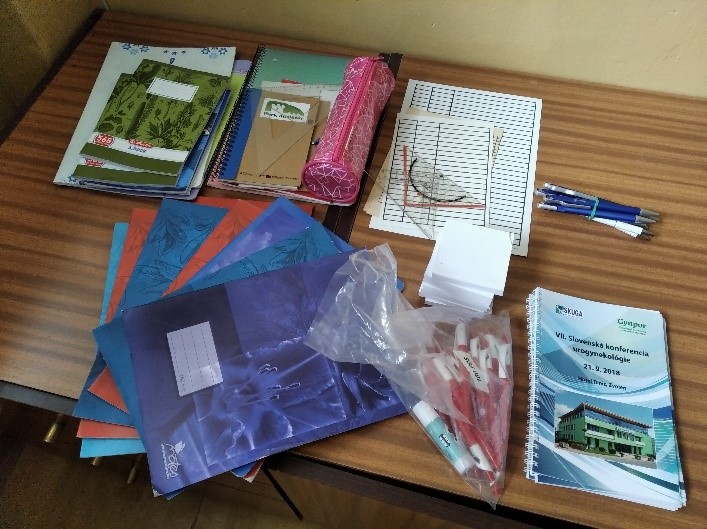 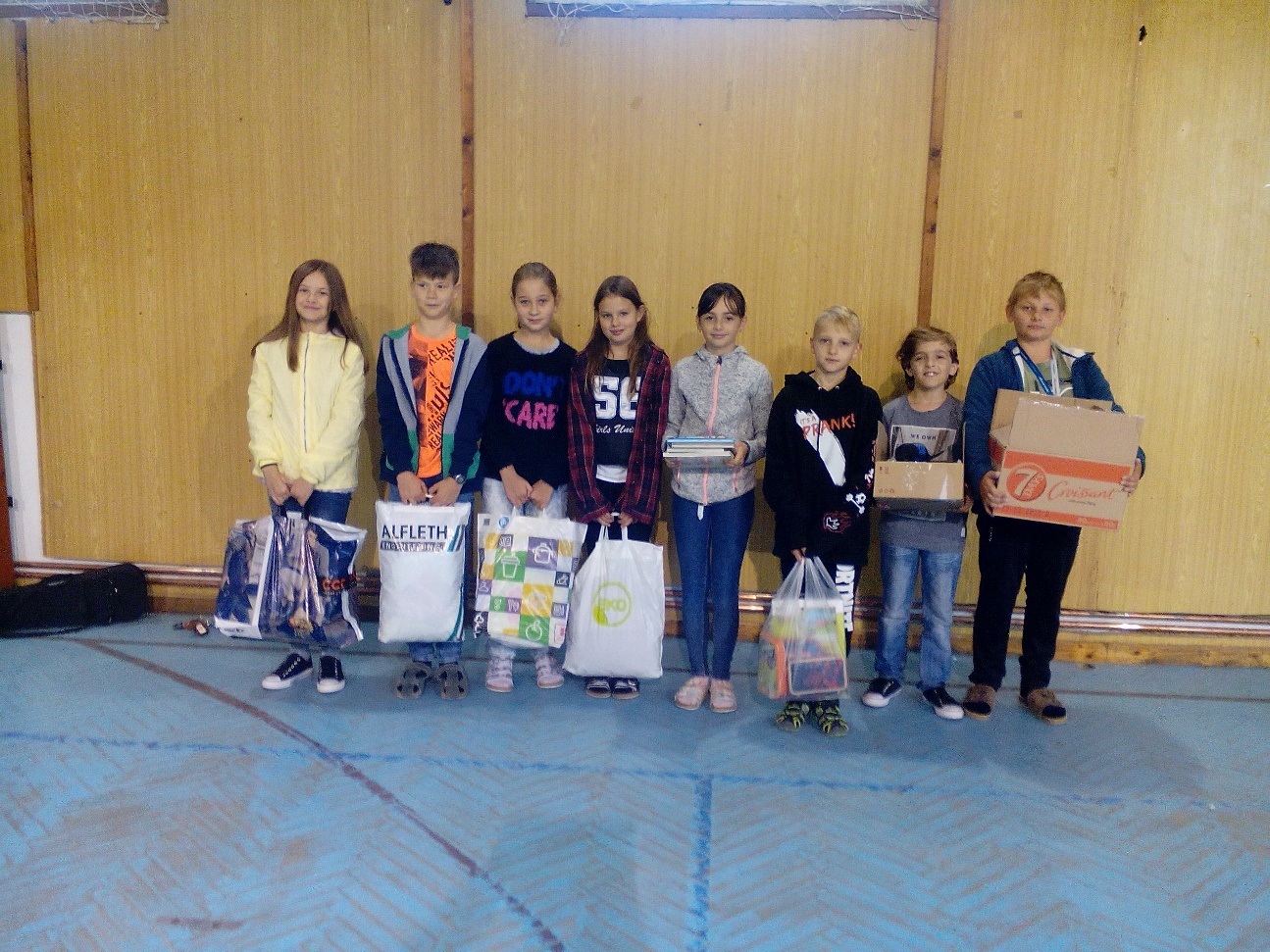 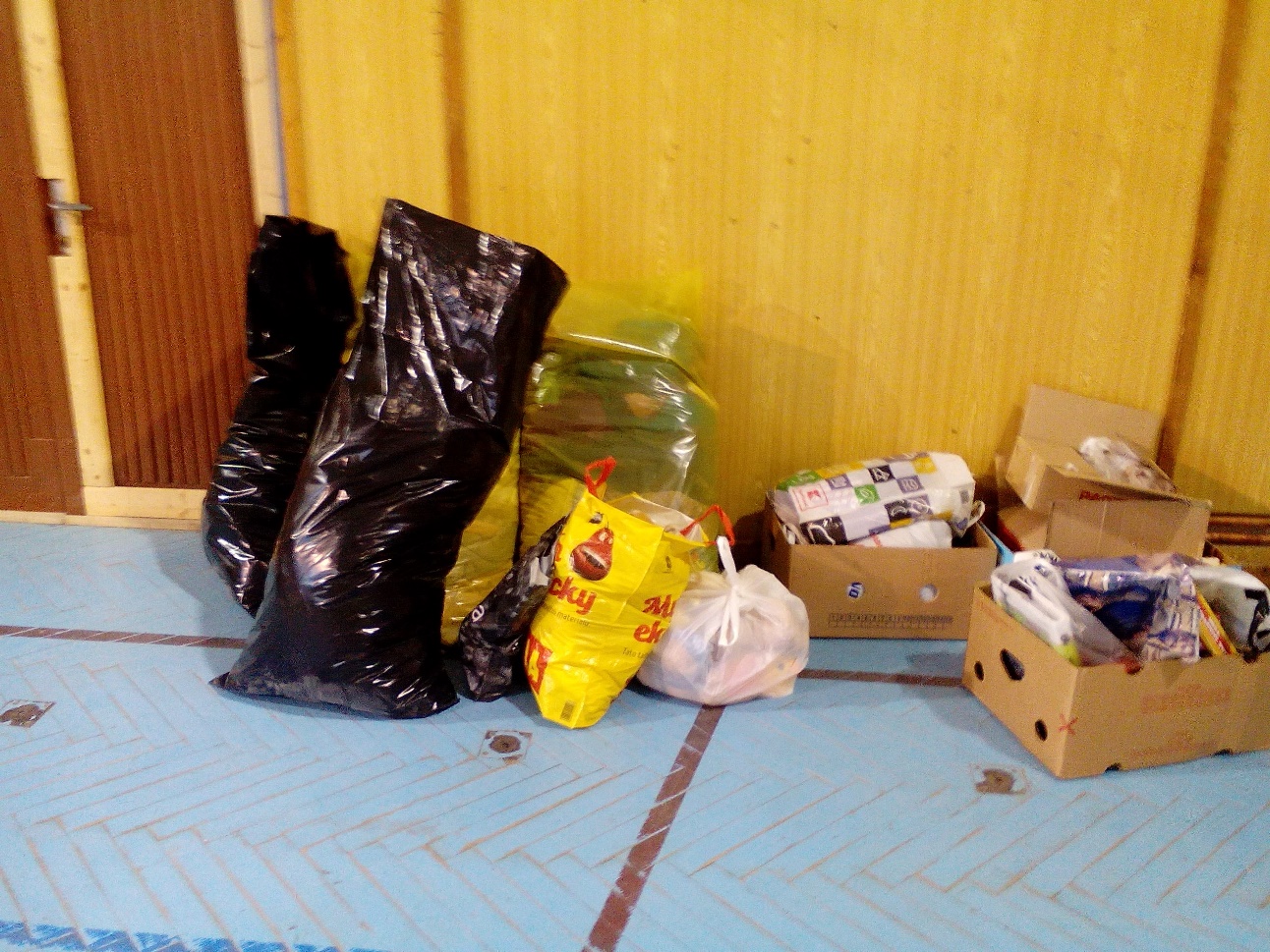 